Autor: Jana FukováZdroje obrázkůhttps://vyslapy.cz/hrad-krivoklat/https://www.mistopisy.cz/pruvodce/body-zajmu/444/hrad-kokorin/https://www.idnes.cz/cestovani/tipy-na-vylet/hrad-houska-skryva-radu-tajemstvi.A020724_100520_igcechy_blahttps://cs.wikipedia.org/wiki/To%C4%8Dn%C3%ADk_(hrad)#/media/Soubor:KLG_4799_Burg_To%C4%8Dn%C3%ADk.jpghttps://www.hrad-krivoklat.cz/cs/tipy-na-vylet/6367-hrady-tocnik-a-zebrakhttps://www.slantour.cz/zajezdy/zobrazit/na-hrad-bezdez-s-vlastimilem-vondruskouVidea:1) CHKO Křivoklátsko2) Kokořínsko: Divoká krajina pod BezdězemPŘED SLEDOVÁNÍM VIDEÍ – Práce s mapou a atlasemDoplňte do mapy Středočeského kraje správné názvy okresů.Odkaz na mapu: https://learningapps.org/display?v=p54f9t59n22Při správném řešení se vám zobrazí tajenka, kterou uveďte zde: ______________________________S pomocí internetových zdrojů zjistěte, čím je tato osobnost známá.BĚHEM/PO SLEDOVÁNÍ VIDEÍ – Na základě informací z videí odpovězte na následující otázkyKde kromě Kokořínska najdeme skalní města? Jakou horninou jsou tvořena?Uveďte alespoň tři názvy útvarů na Kokořínsku.Čím se liší umělé vodohospodářské zásahy do krajiny ve středověku oproti současnosti?Popište vznik skalních pokliček.Rozhodněte o pravdivosti tvrzení (a pokud je tvrzení špatně, opravte jej).Čertova skála začala vznikat v době, kdy bylo naše území zaplaveno mořem.Obecní skály (například Hudlická skála) jsou tvořeny spilitem.Hrad Točník byl zničen při povodních.Tis je nejjedovatější strom Evropy.Křivoklátské jedle jsou napadeny kůrovci.Která řeka protéká Křivoklátskem?LabeBerounkaSázavaPojmenujte hrady a barevně odlište Kokořínsko a Křivoklátsko.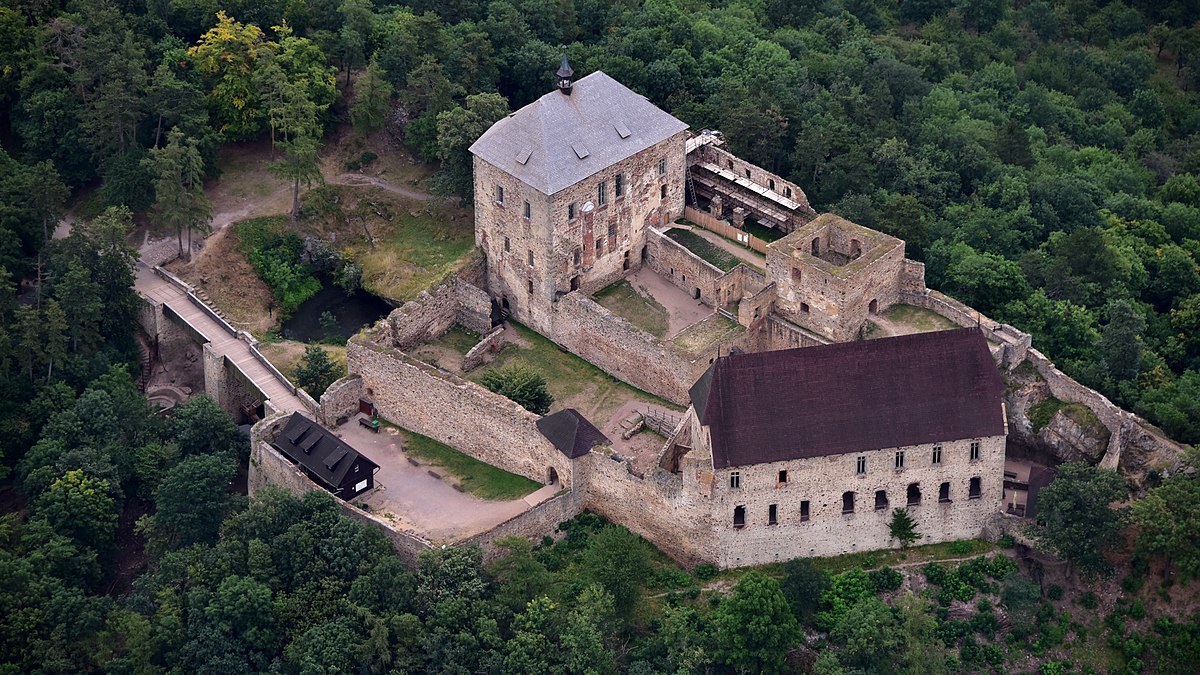 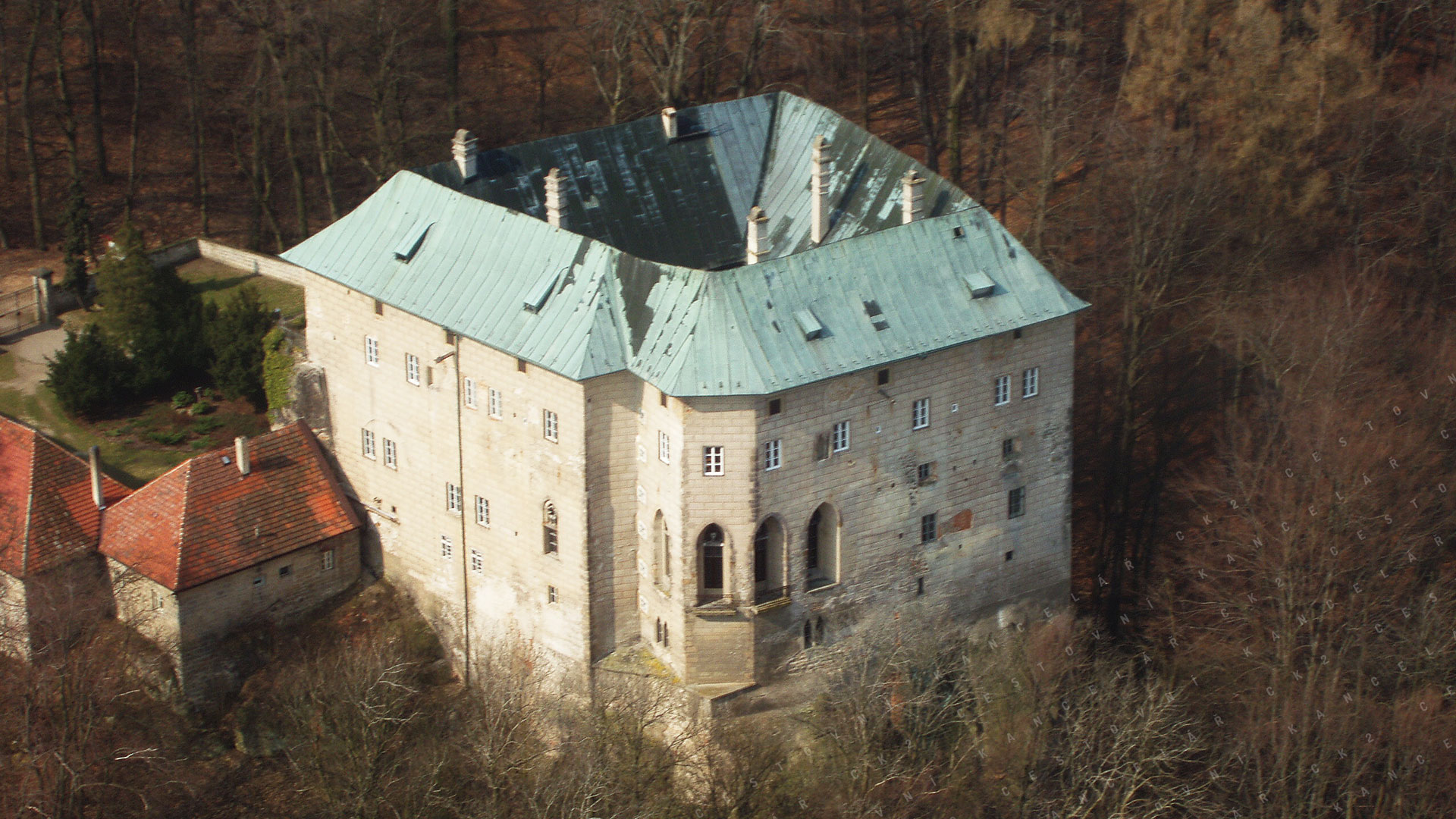 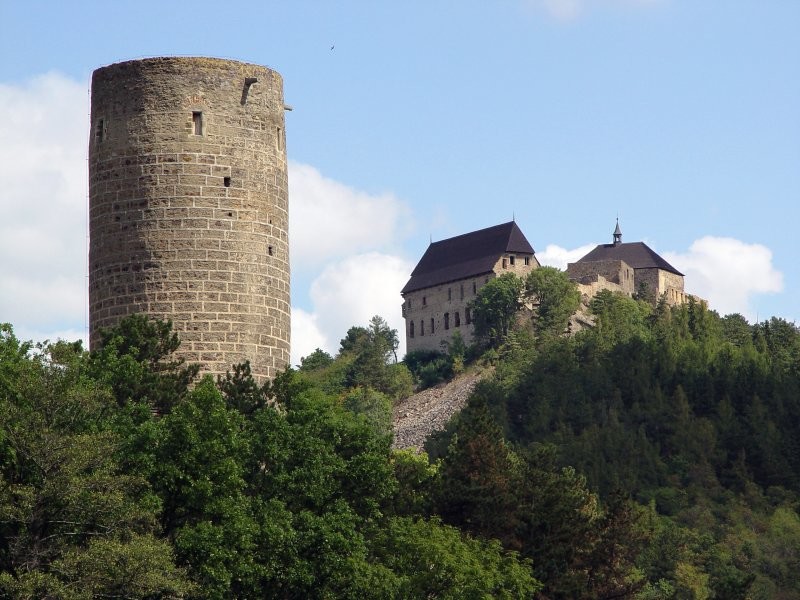 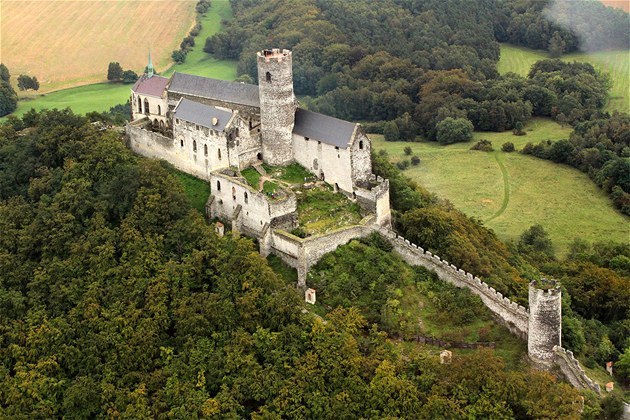 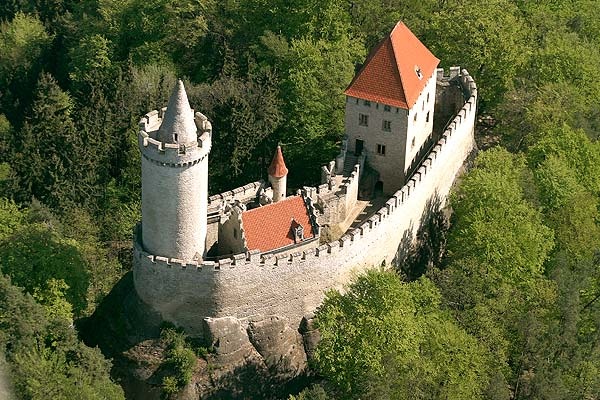 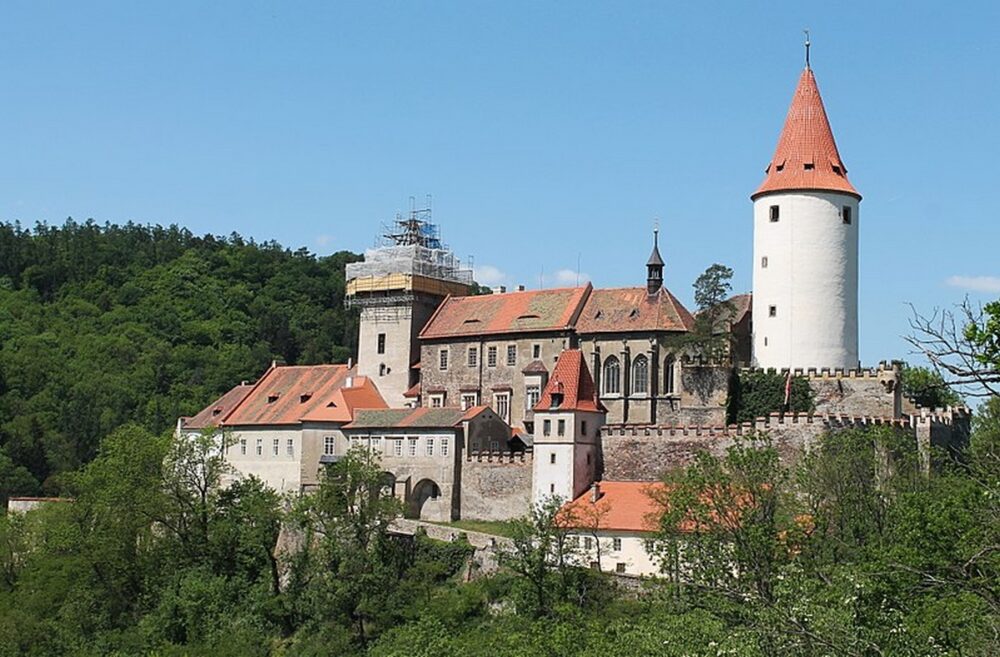 